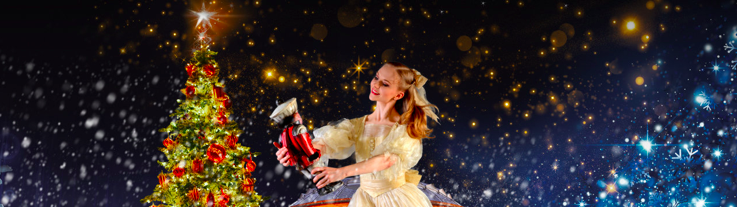 NøddeknækkerenROLLELISTE – deltagerlisten opdateres, når alle tilmeldinger er i hus	 Første aktFAMILIEN STAHLBAUMS HJEMFestdeltagere – K1, K2, VoksenholdNøddeknækkeren – Caroline OreskovClara – Anna BechDukke 1 - Musekongen – Louise FrostDukke 2 – Soldaten – Silje SchmidtDukke 3 – Ballerinaen - Clara Sharp-JohansenMusene – Funskate 2Soldaterne – Funskate 1Snefnug – K1, K2, SkøjteskoleAnden aktBOLSJELANDETBolsjefeen  – Victoria HumlebækSpanske dansere:Maria FrankEsandi de ZoysaEmilia Due BorchRussiske dansere: Annika BavnhøjLaura SchrøderSofia BandierStella BehmenArabiske dansere: Tram BerkowitzAnnSophie Østergaard Nina BehmenKinesiske dansere:   Sille SejersenKsenia AristoffLaura LarsenLouise FrostMaiken EgsdalBlomstermarchen: Funskate 1, Funskate 2Mother Ginger: Skøjteskolen